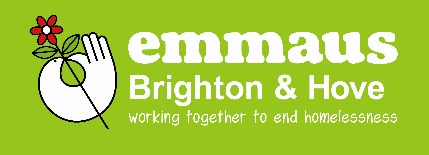 Emmaus Brighton & HoveVan DriverFull-time or part-time – @ £9.00 per hour (plus benefits)Flexible hours considered, can include SaturdaysInformation Pack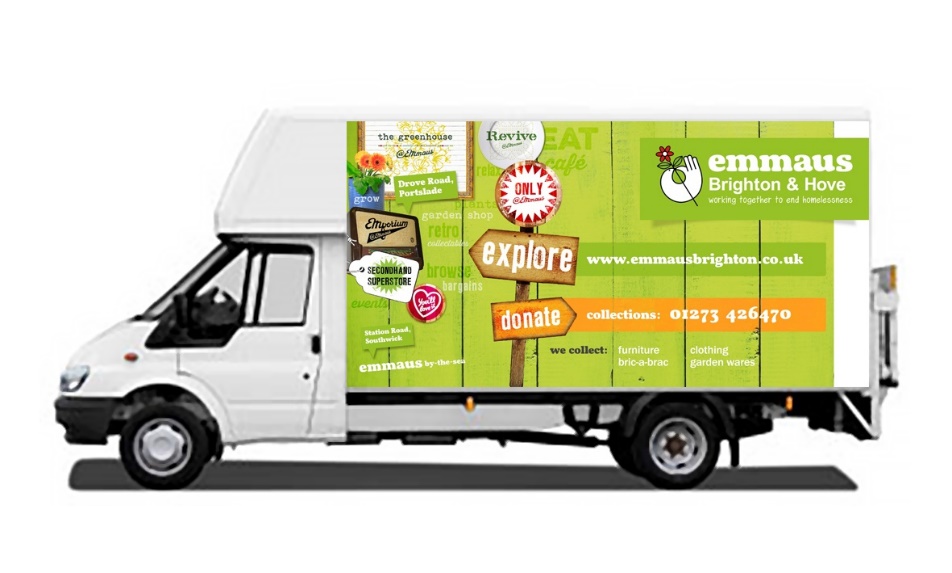 Emmaus Brighton & Hove, Drove Road, Portslade, East Sussex BN41 2PATelephone: 01273 426 470    www.emmausbrighton.co.ukEmmaus Brighton & Hove is a Community of Sussex EmmausRegistered in England & Wales. Reg. No. 3130876: Registered Charity No. 1053354: VAT Reg. No. 699 3877 44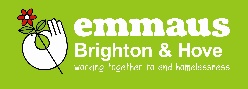 ContentsIntroductory Letter										3About Emmaus										4About Emmaus Brighton & Hove								6Role Description										7Person Specification									8Terms of Employment									10Application Process										10Safeguarding and Right of Work in the UK						10How We Store and Use Your Personal Information					11Dear applicantThank you for showing an interest in working for Emmaus Brighton & Hove. We are looking for an experienced full or part time Van Driver to join our team.The Van Driver will drive one of three vans, working alongside Companions, volunteers and staff, delivering and collecting goods from the local area destined for the Emmaus shops in Portslade and Southwick. We are seeking a competent driver, but this is not just a driving job. We seek someone who has the ability to deliver great customer service, as you will be making decisions on the donated goods we accept, or unfortunately sometimes have to refuse.You will join a rota of drivers working Monday to Saturday. This is a full- or part-time role; flexible hours will be considered. Short- or long-term opportunities are available.To apply please complete the three forms included in the application pack and return by email to Joel Lewis, Business Manager, joel@emmausbrighton.co.uk or by post to Emmaus Brighton & Hove, Drove Road, Portslade, East Sussex BN41 2PA.Those shortlisted will be invited to an assessment day, the date of which will be agreed with the successful candidates.If you would like to arrange an informal discussion about the role, please email joel@emmausbrighton.co.ukBest regardsChristine SquinceChief Executive Emmaus Brighton & HoveAbout Emmaus Our vision: A world in which everyone has a home and a sense of belongingEmmaus is a homelessness charity with a difference. We don’t just give people a bed for the night; we offer a home, meaningful work and a sense of belonging.For many people who have experienced homelessness, losing their self-esteem can be the most damaging part of their experience. Being on your own, with no support around you can be soul-destroying, leaving you feeling worthless.Finding your way out of that situation isn’t easy, particularly when the only options available are temporary fixes, offering a bed for the night but little to occupy your days.Emmaus is different because it provides a home for as long as someone needs it, in an Emmaus Community. This gives people the opportunity to take stock of their lives, deal with any issues they might have, and often re-establish relationships with loved ones.“Companion” is the name given to those who live in an Emmaus Community and work in the social enterprise, where they support themselves and one another. There are currently 750 Companions living at 29 Emmaus Communities across the UK. Rather than relying on benefits, Emmaus uses social enterprise to generate revenue that pays for Companions' home, food and upkeep, as well as providing a small weekly allowance. This is key to restoring feelings of self-worth and showing Companions that their actions make a real difference, both to their own life and the lives of others. How it worksUnlike a lot of provision for homeless people, Emmaus Communities offer a home for as long as someone needs it. This includes a room of their own, food, clothing and a small weekly allowance. In return, we ask:That Companions work for 40 hours per week, or give as much time as they are able, in the Community's social enterprises;That they behave in a respectful way towards one another;That no alcohol or illegal drugs are used on the premises;That they sign off all benefits, with the exception of housing benefit.Our impactEmmaus doesn’t only have a significant impact on the lives of people who have experienced homelessness and social exclusion, it also brings wider social and economic benefits.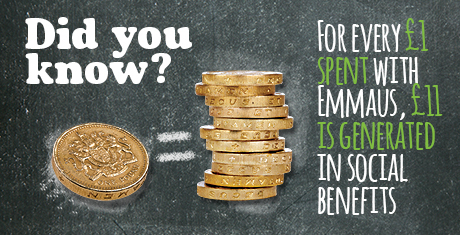 Research carried out in 2012 found that for every £1 invested in an established Emmaus Community, £11 is generated in social, environmental and economic returns.The benefits included:Keeping people out of hospital and helping them to be safe and well, saving the Department of Health £1,478,506 for NHS and emergency service costs;Saving local government £2,447,612, which would have been spent on hostel accommodation, drug and alcohol services and landfill;Keeping people in work and out of prison, saving the Ministry of Justice £778,435.The report found that Emmaus Communities successfully provide a place for people in vulnerable housing situations to rebuild their lives by offering them meaningful work and support. Significant benefits were linked to substantial improvements in Companions’ physical and mental health, including reductions in substance misuse.The Emmaus UK federation strategic planThe Emmaus UK federation’s 2015-2020 Strategic Plan provides clear direction for where the federation should be by 2020. The plan’s focus is on improving service provision to Companions, becoming financially robust and better known in the UK, and increasing the number of Companion places to meet the ever increasing demand.By 2020 we will have:1000 Companion places100 opportunities for non-residential CompanionsStronger social enterprisesStructured support and training plans for all CompanionsCompanions on all of our boards and committeesMore Companions moving into employmentStarted campaigning for changeBetter recognition for the fantastic work we do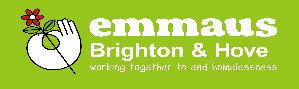 The Emmaus Brighton & Hove CommunityThe Emmaus Community in Portslade is home to over 50 Companions (residents), men and women who have experienced homelessness. Emmaus provides Companions with a safe home, meaningful work, training and rehabilitation. The Community operates six social enterprises - five shops which sell second hand goods including donated furniture, household goods, clothes, bric-a-brac and garden items. There is also a very popular café, Revive. One of the 5 retail shops is located on the south coast road in Southwick. We are seeking to recruit a full- or part-time Van Driver on a short- or long-term contract, with flexible hours considered. The Van Driver will drive one of three vans, working alongside Companions, volunteers and staff, delivering and collecting goods from the local area destined for the Emmaus shops in Portslade and Southwick.The money raised in the social enterprises helps to support the work of the Community. Through their work and contribution to the Community’s activities, Companions develop the skills and confidence to rebuild their lives.Local residents and visitors are welcome and encouraged to use the facilities, to shop and to share the grounds with the Emmaus Community. This engages Emmaus with the wider community, enabling visitors to learn more about the Emmaus movement, to understand its ethos and, more importantly, engage with Companions.Van Driver Job DescriptionOverall Purpose of the Job		To drive a 3.5 tonne Luton Van with Tail Lift, working alongside Emmaus staff, Companions and volunteers in the collection and delivery of donated furniture and household items and instructing Companions and volunteers on the safe handling, loading and unloading of goods.AccountabilitiesIn conjunction with Emmaus staff:Drive one of our three vans, leading a team of three people, to safely deliver goods from our shops in Portslade and Southwick, collect goods from customers in Sussex and dispose of items at the waste siteCheck collected items conform to legislation, with fire safety labels on all soft furnishings, and make an informed decision on which items to accept and which to rejectManoeuvre, lift and carry furniture and other goods to and from vehicles, in and out of buildings and up and down stairs in a safe mannerDeal with customers in a positive manner, demonstrate good customer service and be an ambassador for our charityLead the Companions in ensuring all stock is taken care of, not damaged, and stored appropriately in the yard or warehouseCarry out basic daily and weekly fleet management, i.e. tyre pressure, fluid checks, lighting checks and other routine safety checksFacilitate the learning and skills development of Companions (in terms of driving, administration, customer service, etc.) and to liaise closely with the Support TeamSupervise waste management in line with Emmaus Brighton & Hove waste management policy and practiceResponsible for training Companions who are eligible to driveResponsible for managing Companions when out on the roadFollow all health and safety procedures, instruction and training at all timesGeneralTo be flexible and willing to carry out any other reasonable driving or other duties as required (e.g. driving people to appointments, moving stock, other deliveries)To play a full role in the Emmaus Brighton & Hove Community and Emmaus by the Sea, fulfilling additional tasks as requested by the management teamTo understand and work in accordance with the principles of Emmaus International and uphold its values and ethosVan Driver Person SpecificationExperience of driving cars, vans and Luton-style vehicles, has a UK driving licence with no more than 6 points; minimum age 21Educated to GCSE level or equivalent, with passes in 	English and Maths	Excellent customer service skills	Experience of complying with Health & Safety regulations and experience of being responsible for delivering theseExperience of risk assessmentsExperience of managing challenging behaviour and conflict resolutionExperience of coaching, team building and motivating othersExperience of maintaining professional boundariesPersonal CharacteristicsFlexible and adaptable to meet the needs of the Community and businessEffective communication skills - including written, verbal, listening skillsEffective time management and organisational skillsEnthusiastic with a ‘can do’ attitudeAble to work as a team member and team leaderSelf-motivated and able to work on own initiativeAble to remain calm under pressureAble to lift, carry and manoeuver furniture on a day to day basisAble to use maps or other tools for effective and efficient route planningEmpathetic and understanding of a wide range of needs and experiencesRespectful of confidential issuesHas an understanding of and belief in equalityHas an understanding of and empathy for the work of Emmaus, and an ability to uphold Emmaus’ valuesTerms and Conditions of EmploymentSalary - £9.00 per hourContract - Full-time or part-time position, permanent or temporaryWorking Hours - flexible hours considered, available working days: Monday to Saturday, 9 am to 5 pmAnnual Leave – 25 days per annum plus 8 bank holidays for full-time employees. Part-time employees receive a pro rata equivalent.Pension – Stakeholder pensionTraining & Development – Individually tailored induction, training (van training, health & safety, manual handling, customer care, banksman) and developmentLunch – lunch included Tuesdays to Saturdays for a full day’s workTo ApplyTo apply please complete the three forms included in the application pack and return to Joel Lewis, Business Manager.Those shortlisted will be invited to an assessment day, the date of which to be agreed with the successful candidates.Safeguarding and Right of Work in the UKThe role will involve working with Companions and in the Community, therefore the successful applicant will need to have a Disclosure and Barring Service (DBS) check carried out. This is to check the criminal records and that the person is not barred from working with ‘adults at risk’. Some Companions can be classed as adults at risk. An adult at risk is anyone that has one or more of the following:Does not understand certain decisions or transactions Are unaware of their rights or how to complainHave communication difficultiesHave limited life experiencesAre socially isolatedHave low self esteemAre dependent on others for their basic needsThe additional details form is needed to check any previous convictions. After interviews, the successful candidate will need to provide evidence of right to work in the UK and complete a DBS check.How we store and use your personal informationYour CV and other information will be stored in a password protected folder throughout the interview process. It will be stored for six months, to enable equality monitoring and also to enable us to contact you in the future should any other suitable posts become available. However if at any time you wish us to delete your information, then please do not hesitate to contact us and it will be destroyed. The CV only will be passed onto other members of the panel. But before it is passed on, the personal information will be removed from your CV. This includes:NameAddressAgeMarital StatusThis is to protect your personal information, but also to enable us to shortlist ‘blind’, so that we are fair and equitable to encourage a diverse workforce.Job title:Van Driver, Emmaus Brighton & HoveReports to:Business ManagerLocation:Emmaus Brighton & Hove Drove Road, Portslade, East Sussex, BN41 2PA